Den Inhalt sichern – PechaKucha im UnterrichtAufgabeÖffnen Sie die Tasckard https://lfb-bw.taskcards.app/#/board/75c817a1-0d9c-4f29-ad99-4e210a9e3f2e.  Bearbeiten Sie die Checkliste zur Untersuchung der inhaltlichen Gestaltung. Gestalten Sie eine Präsentation z. B. mit PowerPoint, keynote oder Canva unter Beachtung der Hinweise in der Methodenbox. Speichern Sie Ihre Präsentation und stellen Sie diese vor.Ein Beispiel für eine Präsentation im PechaKucha-Format finden Sie unter: https://www.youtube.com/watch?v=_ccnQNIA83A 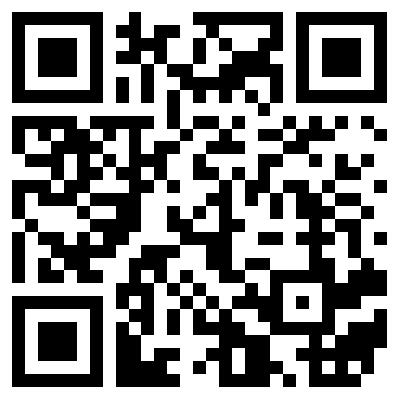 